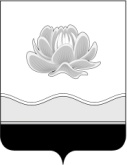 Российская ФедерацияКемеровская областьМысковский городской округСовет народных депутатов Мысковского городского округа(шестой созыв)Р Е Ш Е Н И Еот 28 декабря 2018г. № 40-нОб увеличении фондов оплаты труда работников муниципальных учреждений, подведомственных муниципальному казенному учреждению «Управление культуры, спорта, молодежной и национальной политики Мысковского городского округа»ПринятоСоветом народных депутатовМысковского городского округа28 декабря 2018 годаВ соответствии со статьей 144 Трудового кодекса Российской Федерации, пунктом 4 статьи 86 Бюджетного кодекса Российской Федерации, постановлением Коллегии Администрации Кемеровской области от 11.12.2018 № 564 «Об увеличении фондов оплаты труда работников государственных учреждений Кемеровской области», руководствуясь пунктом 44 части 2 статьи 32 Устава Мысковского городского округа, Совет народных депутатов Мысковского городского округа р е ш и л:1. Увеличить с 01.01.2019 на 5 процентов фонды оплаты труда работников муниципальных учреждений подведомственных муниципальному казенному учреждению «Управление культуры, спорта, молодежной и национальной политики Мысковского городского округа».2. Настоящее решение направить главе Мысковского городского округа для подписания и опубликования (обнародования) в установленном порядке.3.Настоящее решение вступает в силу со дня, следующего за днем его официального опубликования, и распространяет свое действие на правоотношения, возникшие с 01.01.2019 года. 4. Контроль за исполнением настоящего решения возложить на комитет Совета народных депутатов Мысковского городского округа по развитию социальной сферы (Р.П. Апонькин). Председатель Совета народных депутатовМысковского городского округа                                                                       Е.В.ТимофеевГлава Мысковского городского округа				                Д.Л.Иванов